Ks. Józef Trela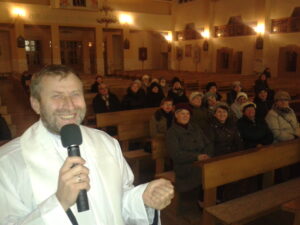 Jestem wikariuszem w parafii p.w.  św. Urszuli 
w Lubeni. Uczę religii w Niepublicznym Zespole Szkolno-Przedszkolnym w Sołonce. Przez wiele lat pracowałem jako misjonarz w Kazachstanie. Lubię dalekie podróże. Będę Waszym egzaminatorem w edukacji domowej 
z religii. Zapraszam do kontaktu pod adresem: jtrela@mail.ru Wymagania dla uczniów w Edukacji Domowej z religiiKl. VIIIPodręcznik kl. 8 Wydawnictwo Jedność<< Błogosławieni, którzy ufają Jezusowi>>WYMAGANIAMały katechizm, także uczynki miłosierdzia co do duszy i co do ciałaPodstawowe modlitwy łącznie ze Składem Apostolskim, koronką do Bożego Miłosierdzia i Anioł Pański.ZAGADNIENIA Hierarchia Kościoła. Diakon, kapłan, biskup?Co daje4 Duch Święty w sakramencie bierzmowania?Św. Franciszek, patron ekologów, kto to??Św. matka Teresa, dlaczego nazwano ją współczesną samarytanką?Święta obowiązkowe poza niedzielą. Co to znaczy nawrócić się ?